 OSNOVNA ŠKOLA DORE PEJAČEVIĆ                      N A Š I C E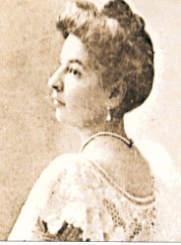 A. Cesarca 18tel: 031 613 357; 615-415fax: 031 613 749e-mail: os-dore.pejacevic@os.t-com.hrm.br. 3120457OIB: 18630179468Klasa: 400-02/19-01/01Ur.broj: 2149-06/19-01Našice, 10.10.2019.Razdjel: 80 MINISTARSTVO ZNANOSTI, OBRAZOVANJA I ŠPORTA Glava: 15 OSNOVNOŠKOLSKO OBRAZOVANJEProračunski korisnik: OSNOVNA ŠKOLA DORE PEJAČEVIĆ NAŠICERKDP: 09193Razina: 31 Šifra djelatnosti: 8520OBRAZLOŽENJE FINANCIJSKOG PLANA ZA 2020. GODINU, PROJEKCIJA ZA 2021.  i  2022. GODINUDjelokrug rada školeOsnovna škola Dore Pejačević Našice obavlja djelatnost osnovnog odgoja i obrazovanja učenika, a registrirana je i za osnovno obrazovanje odraslih koje za 2020. godinu nije planirano, jer nije bilo zainteresiranih.Osnovna škola se sastoji od matične škole, sa sjedištem u Našicama na adresi Augusta Cesarca 18 i jedne područne škole u Vukojevcima, u ulici Kralja Tomislava 111. Školu polazi 552 učenika u 31 razredna odjela, od čega je 4 odjela i 41 učenik u područnoj školi Vukojevci. Sažetak djelokruga rada Djelatnost osnovnog odgoja i obrazovanja obavlja se kao javna služba i na temelju javnih ovlasti obavlja sljedeće poslove:upisi u osnovnu školu s vođenjem odgovarajuće evidencije i dokumentacijeorganizacija i izvođenje drugih oblika odgojno-obrazovnog rada s učenicima te vođenje odgovarajuće evidencijepoduzimanje pedagoških mjera i vođenje evidencije o njimaorganizacija popravnih i razrednih ispita i vođenje evidencije o njimaizdavanje javnih isprava i potvrdaupisivanje podataka u e-maticu – zajednički elektronički upisnik ustanovaObrazloženje programa rada škole Aktivnost: Osnovni odgoj i obrazovanje – redovna djelatnostTemeljem propisanog Nastavnog plana i programa i Školskog kurikuluma u školi se izvodi redovna nastava, izborna nastava, dopunska i dodatna nastava, izvannastavne aktivnosti, organizirana je učenička zadruga, školsko sportsko društvo, školski pjevački zbor. U svim razredima organiziramo jednodnevne, a u sedmim razredima višednevne ekskurzije, a za učenike 4. razreda višednevnu Školu u prirodi. Kroz školski kurikulum realiziraju se brojni projekti na školskoj razini, te projekti u kojima je škola partner. Kroz projekt “Volontiramo i mi“ škola je zaposlila koordinatora u projektu, te ostvarila brojne materijalne pogodnosti, edukacije za djelatnike volontere, te pokrenula volonterstvo među učenicima i djelatnicima.Izborna nastava:Školu pohađa 43 učenika s teškoćama u razvoju, 31 učenik  radi po prilagođenom programu, a 12 učenika ima model individualizacije.Zakonski okviri na kojima se zasniva program rada školeZakon o izmjenama i dopunama Zakona o odgoju i obrazovanju u osnovnoj školi (NN br.68/18.)Zakon o odgoju i obrazovanju u osnovnoj i srednjoj školi, (NN br. 87/08., 86/09., 92/10., 90/11., 5/12., 16/12. i 86/12., 94/13.,136/14.,152/14.)Zakon o ustanovama, (NN br. 76/93., 29/97., 47/99. i 35/08.)Zakon o proračunu, (NN br. 87/08., 136/12, 15/15), Pravilnik o proračunskim klasifikacijama (NN br. 26/10., 120/13.) i Pravilnik o proračunskom računovodstvu i računskom planu (NN br.124/14., 115/15., 87/16., 3/18.)Upute za izradu proračuna Osječko-baranjske županije za razdoblje 2020.-2022., listopad 2019.g.,  te dopis Upravnog odjela za prosvjetu, kulturu, šport i tehničku kulturu od 07.10.2019. godine.Godišnji plan i program rada škole, Školski kurikulum Osnovne škole Dore Pejačević Našice za 2020./2021. godinu. Usklađenost ciljeva, strategije programa s dokumentima dugoročnog razvojaCiljevi i načela odgoja i obrazovanja dani su u Zakonu o odgoju i obrazovanju u osnovnoj i srednjoj školi  i Državnom pedagoškom standardu i Općem nastavnom planu i programu za osnovne škole. Na tome se zasnivaju Godišnji plan i program škole i Školski kurikulum koji se donose za školsku godinu.Ishodište i pokazatelji na kojima se zasnivaju izračuni i ocjene potrebnih sredstava za provođenje programa.Ishodište i pokazatelji na kojima se zasnivaju izračuni i ocjene potrebnih sredstava za provođenje programa su kriteriji osnivača za materijalne rashode, te državnog proračuna za rashode zaposlenih.Prihodi iz proračuna OBŽ-e i Grada NašiceMaterijalni i financijski rashodi osnovnih škola za 2020.g. financiraju se prema Odluci o kriterijima, mjerilima i načinu financiranja decentraliziranih funkcija osnovnog školstva na području Osječko-baranjske županije. Namjenske rashode planirali smo na osnovu potrošnje u tekućoj godini – energenti, pedagoška dokumentacija, tekuće i investicijsko održavanje, komunalne naknade te zdravstveni pregledi djelatnika. Kod općih rashoda planiramo sredstva za komunalne usluge, sredstva za čišćenje i održavanje te materijal za higijenske potrebe, zatim stručno usavršavanje zaposlenih i uredski materijal. Nakon toga planiramo ostale troškove prema prioritetima Škole.OBŽ-a (85%) i Grad Našice (15%) svojim sredstvima sudjeluju u sufinanciranju rashoda školske kuhinje za sve učenike, putem projekata Školski obrok za sve i Vrijeme je za školski obrok 3. Zatim, OBŽ sufinancira i jednom tjedno voćni obrok za sve učenike prema projektu Školska shema.Osječko-baranjska županija, kao osnivač Osnovne škole Dore Pejačević Našice uključuje jednog pomoćnika u nastavi s tjednim zaduženjem od 20 sati tjedno za nastavnu godinu 2019./2020. u okviru projekta „Pomoćnici u nastavi 3“ za učenicu 3. razreda, a u okviru projekta „Učimo zajedno 4“ uključuje jednog pomoćnika u nastavi s tjednim zaduženjem od 20 sati tjedno za nastavnu godinu 2019./2020. za učenika 8. razreda.Vlastiti i ostali  prihodiVlastiti prihodi su oni koje ostvarujemo od iznajmljivanja sportske dvorane i prostora te prihodi školske zadruge od prikupljanja starog papira. Ova sredstva koriste se za provedbu dodatnih aktivnosti škole prema planu i programu rada, za ulaganje u potrebnu nefinancijsku imovinu te neophodna učila i sredstva za rad. Isto tako koriste se i za tekuće i investicijsko održavanje i obnovu zgrade matične škole i sportske dvorane.6.   Pokazatelji uspješnosti provođenja programaSvi planirani sadržaji po predmetima, razredima i skupinama u cijelosti se ostvaruju, a broj ostvarenih nastavnih sati veći je od planiranog. Prosječna ocjena općeg uspjeha je vrlo visoka i iznosi 4.5.  Značajan pokazatelj uspješnosti jesu rezultati učenika na raznim natjecanjima gdje su naši učenici među boljima u Županiji.Značajan uspjeh u projektu prikupljanja starog papira i humanitarnim projektima kako slijedi: Osvojeno 2. mjesto po količini sakupljenog papira u šk. god. 2018./2019. -  30 800 kg i novčana nagrada DS SMITH Unija papir Osijek od 5.000,00 kn. Nagrada je  utrošena  za obnovu sportske opreme.Za I. polugodište osvojena je 1.nagrada u kategoriji „Nagrađivanje po kriteriju škole sa najvećom kilažom“ i nagradno putovanje za 2. c razred u Osijek u kino.Učiteljice Ivana Feldi Drašinac, Branka Burazer, Leopoldina Vitković, Sanja Portnar i Ksenija Orešković dobile su nagradu Ministarstva znanosti i obrazovanja za najuspješniji digitalni obrazovni sadržaj na temu DNA-molekula života. Ravnateljica:Jasminka FalamićNastavi predmetBroj skupinaVjeronauk31Njemački jezik11Informatika3AktivnostBroj skupinaDopunska nastava33Dodatna nastava32Izvannastavne aktivnosti25Učenička zadruga16Školski pjevački zbor1Školsko sportsko društvo5